VPFA Customer Service Assessment – Results for HR Operations Unit(Human Resources)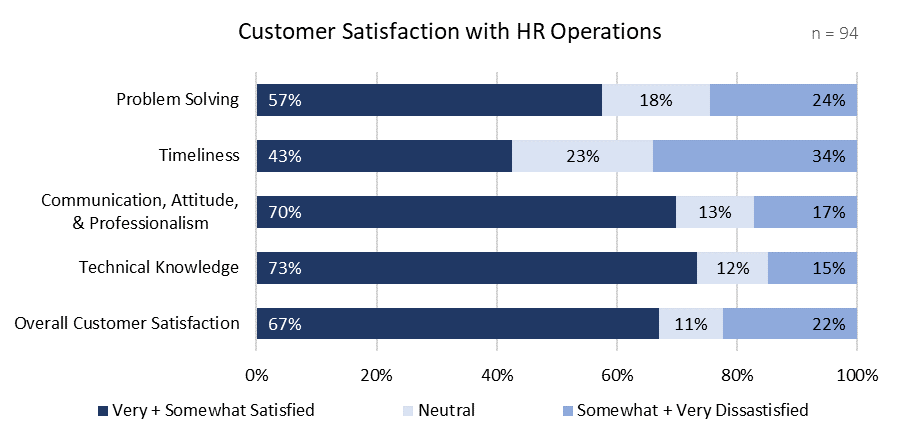 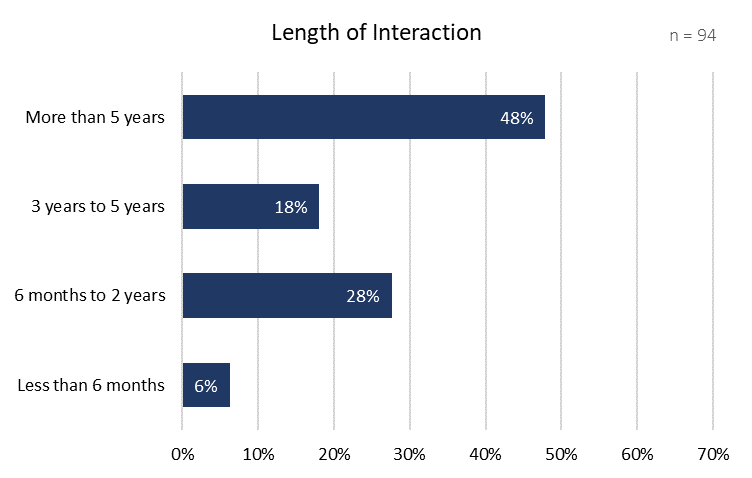 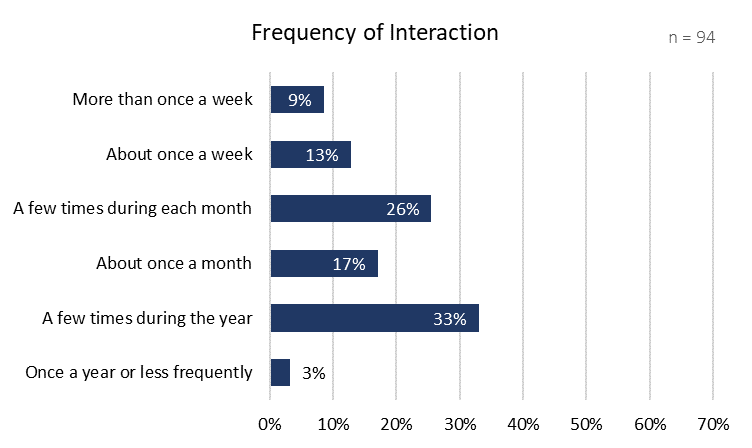 